                   Amazing Adventure is pleased to host the 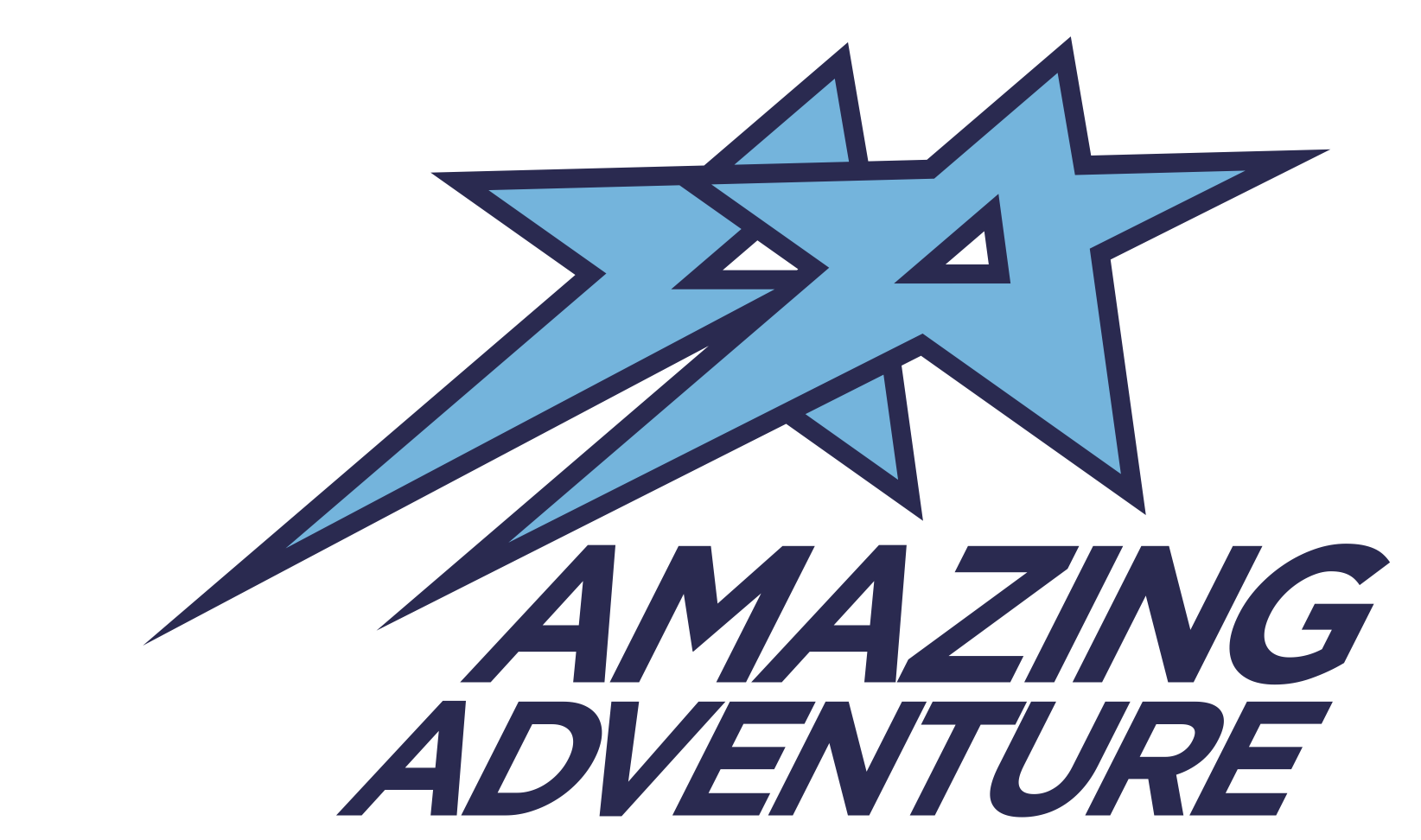 Date: March 6 – March 8, 2020Location:	 	Amazing Adventure					210 Leonard Street, Regina SK S4N 5V7Entry Fee:	$130.00 		    Provincial/National T&T (2+ events)					$105.00 			Fast Cat and Provincial/National T&T (1 event)					$105.00 	     	JO 1-2					$130.00      		JO 3-8					$40.00 			    Acrobatic Demo (All Levels fee per athlete)
					$40.00 		      	Developmental DemoPayment can be made by Visa, MasterCard or cheque, made payable to Amazing Adventure.  Please submit gymnast’s registrations via e-mail.  If paying by cheque, please enclose a hard copy of your registration and waiver with your cheque.  Payment and registrations are due Monday, February 3rd, 2020. Registrations received afterward will be subject to a $35.00 late fee per entrant. Refunds for medical reasons will be given, with a doctor’s note, on or before March 1st, 2020.Deadline:	Deadline for registration is Monday, February 3rd, 2020	*Registrations are accepted on a first-come, first-serve basis. Once each session is filled, we will no longer be accepting registrations.Late Fee: $35.00 per athleteSchedule (Tentative): A Schedule will be sent out after we have received all registrations.Music:	Please email mp3 version of floor music to Amanda @ amanda@gymadv.ca. Plan to bring an alternate copy as a backup.Judges: (As per Gymnastics Saskatchewan Policy) NOTE:	Toni Hanson will be our Judging coordinator for this event.  Awards:	T&T Provincial & National:    Event 1st to 3rd medals;   4th to 8th ribbonsFast Cat & JO 1-2:  As per Gym Sask's regulations.JO 3-8: All Around 1st Trophy, 2nd and 3rd Medals, 4th-8th Ribbons.  Events 1st-3rd Medals, 4th-8th RibbonsAcrobatic:  All Levels will receive feedback as well as a banner Developmental: Will receive feedback. NEW TEAM AWARD!!Banner for the top team score for the clubs to take home and display in their gym! JO 3-8 TTG 1 to National. Acrobatic will also receive a banner for kick starting this discipline in Sask!Hotels:Wingate By Windham1700 Broad St, Regina, SK S4P 1X4(306) 992-6929
Sandman Hotel & Suites Regina1800 Victoria Ave E, Regina, SK S4N 7K3(306) 757-2444Hampton Inn & Suites by Hilton Regina East Gate3830 Eastgate Dr, Regina, SK S4Z 1A5(306) 721-6000Inquiries:															Amanda Brodner													Phone:  306-789-3133   Fax:  306-789-3533			E-Mail:  amanda@gymadv.ca									Mailing Address:Amazing Adventure210 Leonard StRegina, SK S4N 5V7ATHLETE WAIVER FORMNAME OF EVENT:  Prairie Invitational CompetitionDATE OF EVENT:  March 6, 2020 – March 8, 2020A-MAZING ADVENTURE INC, GYMNASTICS ADVENTURE ASSOCIATION INC, T&T ADVENTURE CLUB INC WAIVER & RELEASE OF LIABILITY * 210 Leonard st * Regina, Saskatchewan, S4N 5V7 *Tel: (306) 789 3133 DISCLAIMER: A-MAZING ADVENTURE INC IS NOT RESPONSIBLE FOR ANY INJURY (OR LOSS OF PROPERTY) TO ANY PERSON WHILE PRACTICING, TRAINING, TAKING CLASS, COMPETING, PARTICIPATING IN OPEN GYM, SPECIAL EVENTS, DEMONSTRATIONS OR SHOWS, OR IN ANY OTHER WAY INVOLVED IN GYMNASTICS, CHEERLEADING, PRESCHOOL OR TEAMS AT A-MAZING ADVENTURE INC FOR ANY REASON WHATSOEVER, INCLUDING ORDINARY NEGLIGENCE ON THE PART OF A-MAZING ADVENTURE INC OWNERS, OFFICERS, AGENT OR EMPLOYEES. In consideration of my participation, I hereby release and covenant not to sue A-mazing Adventure INC the A-mazing Adventure INC Board of Directors and officers, Gymnastics Adventure Association Inc and T&T Adventure Club INC and any of their employees, teachers, coaches or agents from any all present and future claims resulting from ordinary negligence of A-mazing Adventure INC, or others listed for property damage, personal injury or wrongful death, arising as a result of my engaging in or receiving instruction in gymnastics, cheerleading or any other activities or any activities incidental thereto, wherever, whenever or however the same may occur. I hereby voluntarily waive any and all claims resulting from ordinary negligence, both present and future, that may be made by me, my family, estate, heirs or assigns. Further, I am aware that gymnastics and cheerleading are vigorous sporting activities involving height and rotation in a unique environment and as such they pose a risk of injury. I understand that gymnastics, cheerleading and related activities always involve certain risks, including but not limited to death, serious neck and spinal injuries resulting in complete or partial paralysis, brain damage and serious injury to virtually all bones, joints, muscles and internal organs and that the mats, pits and other safety equipment and apparatus provided for my protection, including the active participation of a coach or teacher who will spot or assist in the performance of certain skills may be inadequate to prevent serious injury. The risk of harm may be limited by all of the safety equipment and trained coaches, but never eliminated. I understand that participation in gymnastics and related activities involves activities incidental to active participation in gymnastics, including moving from event to event, conditioning, stretching and other activities which may leave me vulnerable to the reckless actions of other participants who may not have complete control over their actions or knowledge of the risks involved and hereby agree to accept my and all inherent risks of property damage, personal injury or death. I further agree to indemnify and hold harmless A-mazing Adventure INC and all other listed for any and all claims arising as a result of my engaging in or receiving instruction in A-mazing Adventure INC activities or any activities incidental thereto, whenever, wherever or however the same may occur. I understand that this waiver is intended to be as broad and as inclusive as permitted by the laws of the Province of Saskatchewan and agree that if any portion is held invalid, the remainder of the waiver will continue in full legal force and effect. I further agree that the venue for any legal proceedings shall be within the Province of Saskatchewan. I affirm that I am of legal age and am freely signing this agreement. I have read this form and fully understand that by signing this form, I am giving up legal rights and or remedies which may be available to me for the ordinary negligence of A-mazing Adventure INC or any person listed above. A waiver must be completely filled out and signed for each participant.Participant Name (first and last): _________________________Participant DOB: __________________________Street Address: __________________________ City: __________________________Province/State: __________________________ Postal Code/Zip: __________________________Participant Signature: (over 19 years of age): __________________________Date: __________________________If under 19 years of age:Parent/Guardian Name (first and last): __________________________Parent/Guardian Signature: __________________________Date: __________________________	 